EMEFEI _____________________________________________________NOME:______________________________________________________3º ANO                                                                                  DATA:     /      / EM SEU CADERNO: COPIE O BILHETE, RESPONDA AS PERGUNTAS E ESCREVA UM BILHETE  LINDO PRA MAMÃE.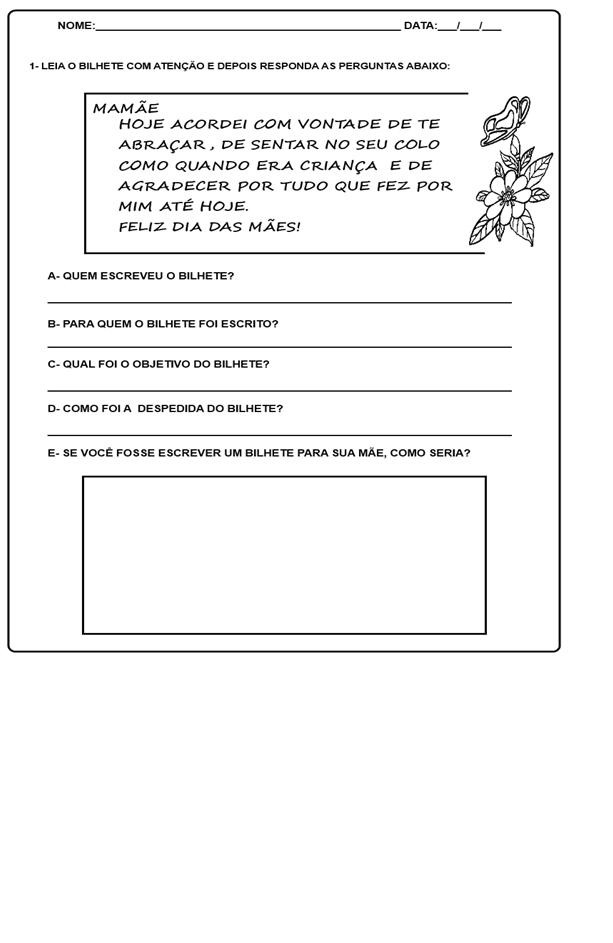 